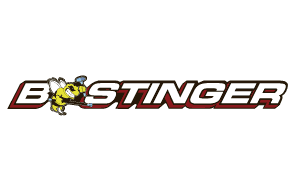  Contact: Jake Edson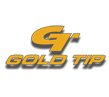 Communications ManagerOutdoor Products	(763) 323-3865FOR IMMEDIATE RELEASE 		 		    E-mail: pressroom@vistaoutdoor.comGold Tip and Bee Stinger Pro Tim Gillingham Wins European Pro Series Welsh Masters ClassicGold Tip Pierce Platinum Shafts Sit Atop the Podium AgainAMERICAN FORK, Utah – September 9, 2016 –  Gold Tip and Bee Stinger Pro Staff Manager Tim Gillingham captured his first-ever Pro Series win last week at the European Pro Series Welsh Masters Classic held near Cardiff, Wales. Gillingham dominated the event, finishing with a 14-point cushion after two days of shooting with the new Kinetic Pierce Platinum shafts and Bee Stinger stabilizer system.Gillingham, who manages the Gold Tip and Bee Stinger pro staff and is also an accomplished tournament shooter, previously had two second-place finishes in the Pro Series, but the top of the podium had eluded him. The European Pro Series features some of the most extreme field archery shooting that exists in the world of archery. Shooters compete by invite only or through a qualifying event. Targets are set on extreme angles and at further distances than what is commonly used in tournament archery, which creates a dynamic round to showcase a variety of skillsets. The event is filmed and can be viewed online.“I trained hard for this event,” Gillingham said. “Three previous events really made me understand what skills were needed to win against this talented field. I was very prepared and was able to use the windy and rainy conditions the first day to grab a 7-point lead.”The second day featured better weather and Gillingham used a finely-tuned setup with Gold Tip’s new slim diameter Pierce Platinum shafts to extend his lead. Domagoj Buden of Croatia finished second. He was also shooting the Pierce Platinum shafts.Gold Tip and Bee Stinger are Vista Outdoor brands and two of the most recognizable and trusted names in tournament archery and in bowhunting. For more information, visit www.GoldTip.com and www.beestinger.com.About Vista OutdoorVista Outdoor is a leading global designer, manufacturer and marketer of consumer products in the growing outdoor sports and recreation markets. The company operates in two segments, Shooting Sports and Outdoor Products, and has a portfolio of well-recognized brands that provides consumers with a wide range of performance-driven, high-quality and innovative products for individual outdoor recreational pursuits. Vista Outdoor products are sold at leading retailers and distributors across North America and worldwide. Vista Outdoor is headquartered in Utah and has manufacturing operations and facilities in 13 U.S. States, Canada, Mexico and Puerto Rico along with international customer service, sales and sourcing operations in Asia, Australia, Canada, Europe and New Zealand. For news and information, visit www.vistaoutdoor.com or follow us on Twitter @VistaOutdoorInc and Facebook at www.facebook.com/vistaoutdoor.	###